Datum: 8.11.2019Štev.: 110 -0011/2019V skladu s Statutom občine Črna na Koroškem (Uradno glasilo slovenskih občin, 12/2017, 59/2017))  in  25. členom Zakona o delovnih razmerjih (Uradni list RS, št. 21/13, 78/13 – popr., 47/15 – ZZSDT, 33/16 – PZ-F, 52/16 in 15/17 – odl. US), občina Črna na Koroškem objavlja javni razpis:za prosto  delovno mesto:STROKOVNI SODELAVEC VI/II1.  Delo se bo opravljalo na sedežu Občine Črna na Koroškem, Center 101, Črna
     na  Koroškem.2. Delovno razmerje se sklene za določen čas 12 mesecev z možnostjo podaljšanja, za
     polni delovni čas 40 ur na teden, z 2 mesečno poizkusno dobo. Pogodba o zaposlitvi  
     se najprej sklene za 2 meseca - za čas poizkusnega dela. Po oceni opravljenega dela v      poizkusnem obdobju se nato delovno razmerje v primeru pozitivne ocene sklene za      nadaljnjih 10 mesecev oz. v primeru negativne ocene se delovno razmerje prekine.3.    Splošni pogoji, ki jih morajo izpolnjevati kandidati:       -  državljanstvo Republike Slovenije,       -  aktivno znanje slovenskega jezika,       -  da oseba ni bila pravnomočno obsojena zaradi naklepnega kaznivega dejanja, 
       ki se preganja po uradni dolžnosti in da ni bila obsojena na nepogojno kazen
       zapora v trajanju več kot šest mesecev,      -   da oseba ni v kazenskem postopku zaradi naklepnega kaznivega dejanja, ki 
      se preganja po uradni dolžnosti.4.  Posebni pogoji za zasedbo delovnega mesta so:najmanj višja strokovna izobrazba VI/II (turistična, ekonomska družboslovna smer)vozniški izpit B kategorije,najmanj 2 leti delovnih izkušenj,poizkusna doba  2  meseca,poznavanje dela z računalnikom, poznavanje Občine Črna na Koroškem, njenih turističnih potencialov, prireditev, društev in dogajanja,aktivno znanje tujega jezika – angleščina ali nemščinaneenakomerna razporeditev delovnega časa.5.  Delovne naloge:opravljanje organizacijskih in strokovnih nalog z delovnega področja koordiniranje dela med različnimi akterji na področju družbenih dejavnostinačrtovanje, vodenje in izvajanje projektovupravljanje, organizacija in koordinacija aktivnosti v javnih objektihnadzor nad koriščenjem javnih objektovrazvoj in promocija novih produktov na področju turizma, športa, kulture in zabavemedresorsko sodelovanje, koordiniranje in usklajevanje aktivnostisodelovanje z društvi, inštitucijami in posamezniki iz kraja in širšenačrtovanje, vodenje in usklajevanje promocijskih aktivnostisodelovanje pri izdelavi promocijskih materialovspremljanje aktualnih trendov na področju razvoja turizma, kulture, športaspremljanje javnih razpisov in drugih možnih virov financiranjapriprava prijav na javne razpisesodelovanje pri organizaciji in izvedbi občinskih dogodkov in prireditevodgovornost za materialne vrednosti pripravljanje poročil in gradiv skrb za pravilno in pravočasno izvajanje pogodbenih in dogovorjenih obveznostipripravljanje analiz in poročil pripravljanje predlogov za spremembe, izboljšaneizvajanje strokovno tehničnih nalog priprava poročil, drugih potrebni dokumentov po navodilih nadrejenegaspremljanje aktualne zakonodaje, objav v uredbenem in razglasnem delu Uradnega lista,izvajanje drugih del po navodilih nadrejenega, ki sodijo v sklop njegovih            opravil.  K prijavi z življenjepisom oz. predstavitvijo kandidata, njegovi delovnih izkušenj, znanj in kompetenc morajo kandidati oziroma kandidatke priložiti naslednja dokazila:fotokopijo opravljene diplome,fotokopijo vozniškega izpita,pisno izjavo kandidata o nekaznovanosti,pisno izjavo kandidata, da ni v kazenskem postopku.Kandidati  lahko vložijo pisne vloge z dokazili do 18.11.2019 na krajevno običajen način na naslov: Občina Črna na Koroškem, Center 101, 2393 Črna na Koroškem.Kandidati morajo prijave poslati v zaprti pisemski ovojnici z obvezno oznako »Prijava – STROKOVNI SODELAVEC VI/II  2019«.Za pisno obliko prijave se šteje tudi elektronska oblika, poslana na uradni elektronski naslov: obcina@crna.si.Prijavljeni kandidati bodo o izbiri pisno obveščeni v roku 5 dni po opravljenem izbirnem postopku. Morebitne dodatne informacije na tel. 870 48 16, pri Ireni Nagernik, tajnici občinske uprave.                                                             Občina Črna na Koroškem   
                                                                   mag. Romana Lesjak, 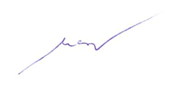                                                županja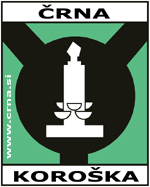 Občina ČRNA NA KOROŠKEMCenter 1012393 ČRNA NA KOROŠKEMTelefon: 02 870 48 10Fax:       02 870 48 21e-mail:   obcina@crna.si